Mercutio: The Comedian	Name: _____________Shakespeare UncoveredDominic Drumgoole describes Romeo and Juliet’s Verona as “a big social world”. How does he say Shakespeare’s play functioned within this social world?
__________________________________________________________________________________________
_____________________________________________
_____________________________________________
_____________________________________________
b. How does Drumgoolge describe Mercutio? How did they cast Mercutio? 
_____________________________________________
_____________________________________________
_____________________________________________
_____________________________________________
c. Why does Drumgoole say that Shakespeare uses comedy in his tragedies?
_____________________________________________
_____________________________________________
_____________________________________________
_____________________________________________Queen Mab Speech- 1968Queen Mab Speech- 1996Shakespeare Uncovered: Mercutio’s Deathd. Fiennes says that Tybalt is about to “shatter the comedic mood.” How does he do so?________________________________________________
________________________________________________
________________________________________________
________________________________________________e. How does the death of Mercutio change the play? How does his death affect Romeo and Juliet as a couple?
________________________________________________
________________________________________________
________________________________________________
________________________________________________________________________________________________f. Why does Jonathan Bate say that Romeo and Juliet continues to feel so modern?
________________________________________________
________________________________________________
________________________________________________
________________________________________________________________________________________________Mercutio’s Death- 1968Mercutio’s Death- 1996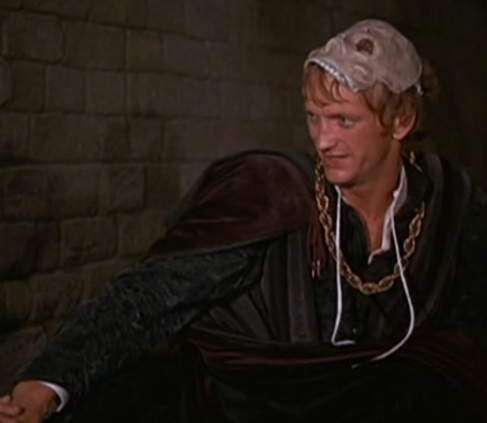 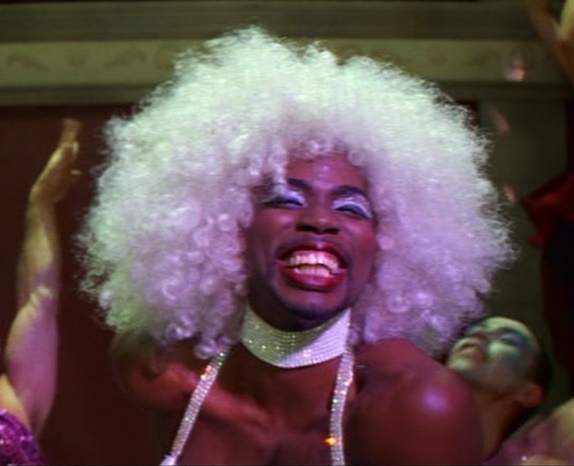 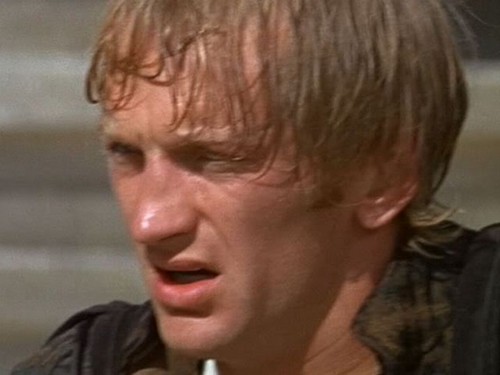 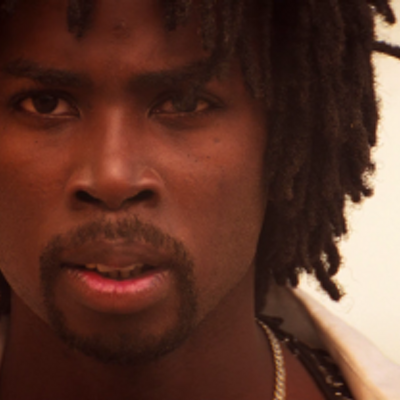 